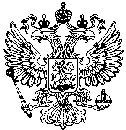 РАСПОРЯЖЕНИЕАдминистрации Дмитриевского сельского поселенияЗаволжского муниципального района20.04.2015                                                                                                                              № 30 с.КолшевоО  проведении инвентаризации заглубленных помещений на территории  Дмитриевского сельского поселения          В соответствии с Федеральным законом от 12.02.1998 № 28-ФЗ «О гражданской обороне»,  Постановлением Правительства РФ от 26.11.2007 № 804, п.9 постановления Правительства РФ от 29.11.1999 № 1309 «О порядке создания убежищ и иных объектов гражданской обороны»,  решением коллегии МЧС России от 21.03.2014 № 4/II «О проведении анализа состояния и мерах по повышению готовности защитных сооружений гражданской обороны»,  в целях обеспечения выполнения мероприятий гражданской обороны и защиты населения1. Создать комиссию  по инвентаризации заглубленных и других подвальных помещений  на территории Дмитриевского сельского поселения (приложение №1).2. Утвердить план проведения инвентаризации заглубленных и других подвальных помещений на территории Дмитриевского сельского поселения, согласно приложению. 3. Материалы о результатах проведения инвентаризации  представить  в администрацию Заволжского муниципального района начальнику отдела  ГОЧС  Смирнову Е.П.                        4. Контроль за исполнением настоящего распоряжения возложить на специалиста администрации Смирнову О.В.Глава администрации                                                                 И.Л.СМИРНОВАО.В.Смирнова37-184Приложение № 1 к распоряжению главы администрации Дмитриевского сельского поселенияот 20.04.2015  № 30 Состав комиссиипо инвентаризации заглубленных помещений на территории Дмитриевского сельского поселенияПриложение № 2 к распоряжению главы администрации Дмитриевского сельского поселенияот 20.04.2015 г. № 30ПЛАН инвентаризации  заглубленных и других подвальных помещений на территории Дмитриевского сельского поселения№Ф.И.О.ДолжностьТелефон1СмирноваИрина ЛьвовнаГлава администрациидом.37-178раб. 32-146моб.892035429732Смирнова Ольга ВладимировнаСпециалист администрацииПредседатель КЧС  и ПБдом. 37-178раб.37-184моб. 891068405283Смирнова Галина СтаниславовнаДиректор МКУК «Вдохновение»моб.893035016254Корякова Марина СергеевнаДиректорКолшевскойМКОУраб.32-158моб.89303521831№ п/пМероприятияСрок исполненияИсполнители1Определение численности населения, не обеспеченного ЗС ГО на основании анализа планов ГО и защиты населения и необходимых площадей заглубленных помещений для их укрытиядо 01.05.2015гСпециалист администрации Председатель КЧС и ПБСмирнова О.В.2Подготовка перечней зданий, имеющих заглубленные помещениядо 01.05.2015гСпециалист администрацииПредседатель КЧС и ПБСмирнова О.В.3Составление инвентаризационных ведомостей определения технических  показателей заглубленных помещений согласно таблицам  № 1, 2, 3, 4 Приложения № 3 Методических рекомендаций по проведению комплексной инвентаризации заглубленных и других помещений подземного пространства для укрытия населенияДо 01.05.2015гКомиссия по инвентаризации4Предоставление инвентаризационных ведомостей определения технических  показателей заглубленных помещений согласно таблицам № 1, 2, 3, 4 Приложения № 3 Методических рекомендаций по проведению комплексной инвентаризации заглубленных и других помещений подземного пространства для укрытия населения начальнику отдела  ГОЧС и ОПБ  Е.П.СмирновуДо 10.05.2015Специалист администрацииПредседатель КЧС и ПБСмирнова О.В.